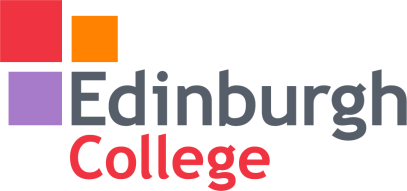 Edinburgh CollegeEquality Impact Assessments2013-2015Assessment Policy and Procedure EIAReview of college parking arrangements EIAOnline CPD application process for staff EIARemoval of subsidised coach services for student travel EIACareers advice service relocation EIAHealth and Safety Policy EIARelocation of delivery of Television course EIAPriority access to support funds for vulnerable groups EIAChanges to provision of Educational Maintenance Allowance EIA